  THÀNH ĐOÀN TP. HỒ CHÍ MINH	ĐOÀN TNCS HỒ CHÍ MINH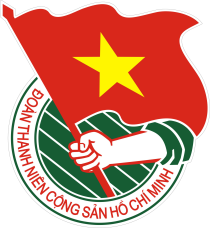                 BCH ĐOÀN QUẬN 12              ***                                         	Quận 12, ngày 01 tháng 04 năm 2019                  TUẦN LỄ	14/2019	LỊCH LÀM VIỆC CỦA CƠ QUAN QUẬN ĐOÀN(Từngày 01- 4 - 2019 đến ngày 07- 4 - 2019)---------	*Lịch đi học CBCQ            -  Thứ 3, thứ 5: đ/c Vinh học TCCTVĂN PHÒNG QUẬN ĐOÀNTrọng tâm:  - Chương trình “Vì người bạn ngoại thành”;- Hội thi học sinh giỏi nghề cấp Quận năm 2019;- Đại Hội Đại biểu Hội LHTN Việt Nam các phường nhiệm kỳ 2019-2024;THỨ HAI(01/04)07g00Tuyên truyền PCCC và kỹ năng thoát hiểm khi gặp sự cố cháy nổ tại trường TH Lý Tự Trọng (Đ/c Tuấn)Cơ sởTHỨ HAI(01/04)07g00Chuyên đề “Sức khỏe sinh sản” tại trường THCS & THPT Hoa Lư (Đ/c Hằng)Cơ sởTHỨ HAI(01/04)07g00Chương trình “Vì người bạn ngoại thành” tại huyện Hóc Môn (Đ/c Trang, Sơn, Danh, Thư, Việt)Huyện Hóc MônTHỨ HAI(01/04)07g30Chào cờ đầu tuần (Đ/c Ngân, CBCQ)Sân cờTHỨ HAI(01/04)08g30Họp BTC chương trình hoạt động CLB Cán bộ trẻ (Đ/c Ngân, Tuấn)P.BTTHỨ HAI(01/04)09g30Họp cấp ủy (Đ/c Ngân, Phượng, Đạt)P.BTTHỨ HAI(01/04)10g00Họp cơ quan quận đoàn – nhà thiếu nhi. (Đ/c Ngân, CB 2 Cơ quan)PHQĐTHỨ HAI(01/04)14g30Dự họp xét công nhận phường đạt tiêu chí quốc gia về y tế (Đ/c Ngân)PHATHỨ HAI(01/04)15g00Tổ chức sinh hoạt chi đoàn chủ điểm (Đ/c An, Đoàn viên chi Đoàn)PHQĐTHỨ BA(02/04)08g00Dự buổi làm việc của BTV/QU về chương trình công tác năm của phường Hiệp Thành (Đ/c Ngân)Cơ sởTHỨ BA(02/04)08g00Liên tịch với Đảng ủy phường Tân Hưng Thuận về công tác chuẩn bị đại hội Hội LHTN Việt Nam phường (Đ/c Đạt, Huy, TT Hội phường Tân Hưng Thuận)UBNDP. THT THỨ BA(02/04)08g00Tham gia Hội Thẩm nhân dân (Đ/c Trang)Cơ sởTHỨ BA(02/04)14g00Họp Thường trực Hội đồng Đội Quận (Đ/c Trang, Sơn, Danh, Thư)PH.QĐTHỨ BA(02/04)14g00Dự hội nghị tổng kết phong trào thi đua yêu nước, công tác thi đua khen thưởng năm 2018, ký kết giao ước thi đua năm 2019 của khối thi đua Đảng – Đoàn thể Quận (Đ/c Ngân, Đạt, An – NTN, Hằng)PHQUTHỨ TƯ(03/04)08g00 Dự hội nghị chuyên đề “Tiếp xúc và trao đổi giữa Thường trực HĐND Quận với cử tri” (Đ/c Đạt)HTQUTHỨ TƯ(03/04)08g00Dự buổi làm việc với BCH các đoàn thể trực thuộc Đảng ủy cơ quan Đảng Đoàn thể về kết quả công tác quý 1 và phương hướng, nhiệm vụ các tháng tiếp theo trong năm 2019 (Đ/c Hằng, An, BCH chi đoàn)PHQUTHỨ TƯ(03/04)08g00Dự họp góp ý dự thảo kế hoạch huy động trẻ ra lớp và tuyển sinh vào các lớp đầu cấp năm học 2019 – 2020 (Đ/c Ngân)PHATHỨ TƯ(03/04)14g00Sinh hoạt chi bộ tháng 4/2019. (Đ/c Ngân, đảng viên chi bộ)PHQĐTHỨ TƯ(03/04)16g30Họp giáo viên các lớp năng khiếu quý 1 năm 2019 (Đ/c Ngân, BGĐ)P.TVTHỨ NĂM (04/04)08g00Liên tịch với Đảng ủy phường An Phú Đông về công tác chuẩn bị đại hội Hội LHTN Việt Nam phường (Đ/c Huy, TT Hội phường An Phú Đông)UBNDP. APĐTHỨ NĂM (04/04)08g00Liên tịch với Đảng ủy phường Tân Chánh Hiệp về công tác chuẩn bị đại hội Hội LHTN Việt Nam phường (Đ/c Đạt, TT Hội phường Tân Chánh Hiệp)UBNDP. TCHTHỨ NĂM (04/04)14g00Họp giao ban khối trường THPT, TT GDNN – GDTX, Trung cấp nghề (Đ/c Trang, Sơn, Thư)PHQĐTHỨ SÁU(05/04)05g30Tổ chức hoạt động CLB Cán bộ trẻ (Đ/c Ngân, thành viên theo DS đăng ký) – ngày 5,6/4/2019. Tập trung tại UBND QuậnTHỨ SÁU(05/04)08g00Dự hội nghị tập huấn hướng dẫn về quy trình xét tặng danh hiệu “Gia đình văn hóa”, “Khu phố văn hóa” (Đ/c Vinh)HTQUTHỨ SÁU(05/04)08g00Họp giao ban Tổng phụ trách Đội tại trường TH Nguyễn Trãi (Đ/c Trang, Sơn, Danh, Thư, Việt)Cơ sởTHỨ BẢY(06/04)06g00Tham gia hội trại “Tuổi trẻ giữ biển” năm 2019 (Đ/c Lợi, Toàn và 03 bạn đoàn viên theo huy động)Nhà văn hóa TNTHỨ BẢY(06/04)07g30Dự khai mạc Hội thao quốc phòng Quận 12 (TMR)Ban CHQS/QTHỨ BẢY(06/04)15g00Dự lễ công bố Quyết định thành lập Chi bộ Công ty TNHH Saigon Vewong (Đ/c Trang, Lợi)VP công ty – số 1707, QL 1A, P.APĐCHỦ NHẬT(07/04)07g30Tham gia cuộc thi robotacon cấp thành năm 2019 (Đ/c Thư)Quận 2CHỦ NHẬT(07/04)07g30Hội thi học sinh giỏi nghề cấp Quận năm 2019 (Đ/c Trang, Hằng, Toàn, Trâm)Trường TC KT – KT Q12CHỦ NHẬT(07/04)08g00Dự Đại Hội Đại biểu Hội LHTN Việt Nam phường Tân Thới Hiệp lần thứ V nhiệm kỳ 2019-2024 (Đ/c Trang, Đạt, Đức)HT.UBND Phường Tân Thới Hiệp CHỦ NHẬT(07/04)08g00Dự Đại Hội Đại biểu Hội LHTN Việt Nam phường Thới An lần thứ V nhiệm kỳ 2019-2024 (Đ/c Ngân, Huy, Vinh)UBNDP.TACHỦ NHẬT(07/04)13g30Dự Đại Hội Đại biểu Hội LHTN Việt Nam phường Tân Thới Nhất lần thứ V nhiệm kỳ 2019-2024 (Đ/c Trang, Đạt, Đức)UBNDP.TTNCHỦ NHẬT(07/04)13g30Dự Đại Hội Đại biểu Hội LHTN Việt Nam phường  Thạnh Lộc lần thứ V nhiệm kỳ 2019-2024 (Đ/c Ngân, Huy, Vinh)UBNDP.TL